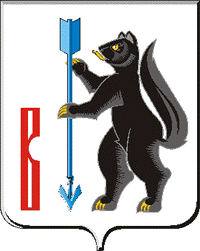 АДМИНИСТРАЦИЯГОРОДСКОГО ОКРУГА ВЕРХОТУРСКИЙП О С Т А Н О В Л Е Н И Еот 19.04.2017 г. № 272г. Верхотурье  О внесении дополнений в Административный регламент предоставления муниципальной услуги «Утверждение схемы расположения  земельного участка или участков на кадастровом плане территории», утвержденный  постановлением Администрации городского округа Верхотурский от 31.12.2015 г. № 1232 	В соответствии с утвержденной Заместителем Губернатора Свердловской области Зыряновым С.М.  дорожной картой «Государственный кадастровый учет»            от 15.02.2017 № 01-01-59/28, в рамках достижения показателей целевой модели «Государственный кадастровый учет», разработанной АНО «Агентство стратегических инициатив по продвижению новых проектов»,  Федеральным законом от 27 июля 2010года N 210-ФЗ «Об организации предоставления государственных           и муниципальных услуг», Федеральным законом 6 октября 2003 года N 131-ФЗ               «Об общих принципах организации местного самоуправления в Российской Федерации», руководствуясь статьей 26  Устава  городского округа Верхотурский, ПОСТАНОВЛЯЮ:	1. Внести изменения в пункт 15 Раздела 2 Административного регламента, утвержденного постановлением Администрации городского округа Верхотурский          от 31.12.2015 г. № 1232 «Об утверждении  Административного  регламента предоставления муниципальной  услуги «Утверждение  схемы расположения земельного участка или участков на кадастровом плане территории», изложив его         в новой редакции:«15. Общий срок предоставления муниципальной услуги составляет не более 18 дней с момента поступления заявления об утверждении схемы расположения земельного участка или участков на кадастровом плане территории (далее - заявление об утверждении схемы расположения земельного участка) и документов, предусмотренных настоящим Регламентом.».	2. Опубликовать настоящее постановление в информационном бюллетене «Верхотурская неделя» и разместить на официальном сайте городского округа Верхотурский.3. Отделу архитектуры и градостроительства (Литовских Л.Ю.) внести сведения о муниципальной услуге в реестр государственных услуг Свердловской области.	4. Контроль исполнения настоящего постановления оставляю за собой.Глава Администрациигородского округа Верхотурский		                                           В.В. Сизиков